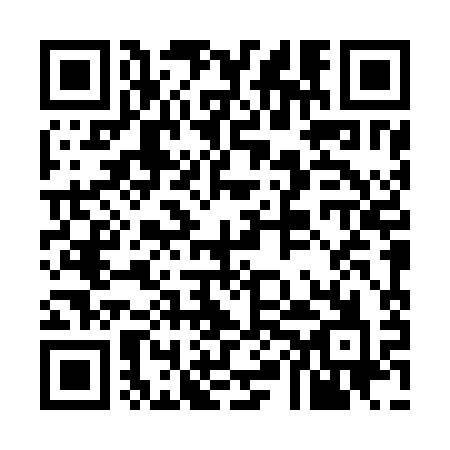 Ramadan times for Alberese, ItalyMon 11 Mar 2024 - Wed 10 Apr 2024High Latitude Method: Angle Based RulePrayer Calculation Method: Muslim World LeagueAsar Calculation Method: HanafiPrayer times provided by https://www.salahtimes.comDateDayFajrSuhurSunriseDhuhrAsrIftarMaghribIsha11Mon5:005:006:3412:254:316:186:187:4612Tue4:584:586:3212:254:316:196:197:4713Wed4:574:576:3112:254:326:206:207:4914Thu4:554:556:2912:254:336:216:217:5015Fri4:534:536:2712:244:346:226:227:5116Sat4:514:516:2512:244:356:246:247:5217Sun4:494:496:2412:244:366:256:257:5418Mon4:474:476:2212:244:376:266:267:5519Tue4:454:456:2012:234:386:276:277:5620Wed4:444:446:1812:234:396:286:287:5821Thu4:424:426:1712:234:406:296:297:5922Fri4:404:406:1512:224:416:316:318:0023Sat4:384:386:1312:224:416:326:328:0124Sun4:364:366:1112:224:426:336:338:0325Mon4:344:346:1012:214:436:346:348:0426Tue4:324:326:0812:214:446:356:358:0527Wed4:304:306:0612:214:456:366:368:0728Thu4:284:286:0412:214:466:376:378:0829Fri4:264:266:0312:204:466:396:398:0930Sat4:244:246:0112:204:476:406:408:1131Sun5:225:226:591:205:487:417:419:121Mon5:205:206:571:195:497:427:429:142Tue5:185:186:561:195:507:437:439:153Wed5:165:166:541:195:507:447:449:164Thu5:145:146:521:185:517:457:459:185Fri5:125:126:501:185:527:477:479:196Sat5:105:106:491:185:537:487:489:217Sun5:085:086:471:185:547:497:499:228Mon5:065:066:451:175:547:507:509:249Tue5:045:046:441:175:557:517:519:2510Wed5:025:026:421:175:567:527:529:27